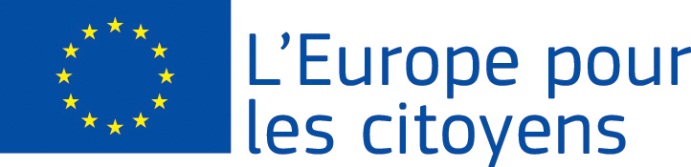 Projekt „ … “ je financirala Evropska unija v okviru programa 
„Evropa za državljane“Sklop 2, Ukrep 2.1 pobratenja mestSklop 2, Ukrep 2.1 pobratenja mestUdeležba: Projekt je omogočil srečanje … državljanov, od katerih jih … prihaja iz mesta … (država), … iz mesta … (država) itd.Kraj/datumi: Srečanje je potekalo v … (kraj, država) od dd/mm/llll  do  dd/mm/llll.Kratek opis:Dogodek z dne dd/mm/llll  je bil posvečen … Dogodek z dne dd/mm/llll je bil posvečen … itd.Udeležba: Projekt je omogočil srečanje … državljanov, od katerih jih … prihaja iz mesta … (država), … iz mesta … (država) itd.Kraj/datumi: Srečanje je potekalo v … (kraj, država) od dd/mm/llll  do  dd/mm/llll.Kratek opis:Dogodek z dne dd/mm/llll  je bil posvečen … Dogodek z dne dd/mm/llll je bil posvečen … itd.Sklop 2, ukrep 2.2: „Mrež mest“Ukrep 2.3 „Projektov civilne družbe“Sklop 1: „Evropski spomin“Sklop 2, ukrep 2.2: „Mrež mest“Ukrep 2.3 „Projektov civilne družbe“Sklop 1: „Evropski spomin“V okviru tega projekta je bilo organiziranih … dogodkov :Dogodek 1 Udeležba: Dogodek je omogočil srečanje … državljanov, od katerih jih … prihaja iz mesta … (država), … iz mesta … (država) itd.Kraj/datum: Dogodek je potekal v … (kraj, država) od dd/mm/llll  do  dd/mm/llll.Kratek opis: Posvečen je bil …Dogodek 2Udeležba: Dogodek je omogočil srečanje … državljanov, od katerih jih … prihaja iz mesta … (država), … iz mesta …. (država) itd.Kraj/datum: Dogodek je potekal v … (kraj, država) od dd/mm/llll  do  dd/mm/llll.Kratek opis: Posvečen je bil …Dogodek 3Udeležba: Dogodek je omogočil srečanje … državljanov, od katerih jih … prihaja iz mesta … (država), … iz mesta …. (država) itd.Kraj/datum: Dogodek je potekal v … (kraj, država) od dd/mm/llll do dd/mm/llll.Kratek opis: Posvečen je bil …Dogodek 4, 5 itd.V okviru tega projekta je bilo organiziranih … dogodkov :Dogodek 1 Udeležba: Dogodek je omogočil srečanje … državljanov, od katerih jih … prihaja iz mesta … (država), … iz mesta … (država) itd.Kraj/datum: Dogodek je potekal v … (kraj, država) od dd/mm/llll  do  dd/mm/llll.Kratek opis: Posvečen je bil …Dogodek 2Udeležba: Dogodek je omogočil srečanje … državljanov, od katerih jih … prihaja iz mesta … (država), … iz mesta …. (država) itd.Kraj/datum: Dogodek je potekal v … (kraj, država) od dd/mm/llll  do  dd/mm/llll.Kratek opis: Posvečen je bil …Dogodek 3Udeležba: Dogodek je omogočil srečanje … državljanov, od katerih jih … prihaja iz mesta … (država), … iz mesta …. (država) itd.Kraj/datum: Dogodek je potekal v … (kraj, država) od dd/mm/llll do dd/mm/llll.Kratek opis: Posvečen je bil …Dogodek 4, 5 itd.